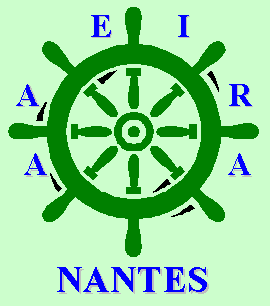             	                          ASSOCIATION DES ANCIENS ÉLÈVES       DE L’INSTITUT RÉGIONAL D’ADMINISTRATION DE NANTESINVITATIONCher(e) collègue,Nous vous proposons de nous retrouver autour d’une table le vendredi 26 mai à partir de 19 h 30 au restaurant "LA TAVERNE DE LA MARINE" situé 2 place de Bretagne à RENNES.Le prix du dîner est fixé à 40,00 € (30,00 € pour les promotions 53 et 54).*Apéritif ;* menu goélette (choix des plats sur place) : L’œuf parfait, caviar d’aubergines, lard boucané, crème de parmesanSamoussa de crevettes façon thaïTartare de veau à l’italienneChirachi de thon rouge et saumon, riz thaï, oignon, avocat, graines de sésame 
•••
Poulet fermier aux langoustines, pommes grenaille et légumesFilet de daurade royale grillée, sauce chimicurri, risotto aux légumesNoix d’entrecôte grillée, sauce béarnaise et frites maisonDuo de cabillaud au chorizo, crème de piquillos, crumble de légumes du soleil•••
Cheesecake pêche abricotMacaron pistache framboiseCœur coulant au chocolat, glace caramel au beurre saléCoupe 3 boules de glace ou sorbet* eau, vin et café compris.Nous espérons que vous nous ferez le plaisir de vous joindre à nous. Vous pouvez venir accompagné de votre conjoint(e), d’amis ou de collègues irarques ou non.--------------------------------------------------------------------------------------------------------------------------------------------------BULLETIN DE PARTICIPATIONA renvoyer avec un chèque de réservation pour le 20 mai 2023 à : Jocelyne FAUCHEUX – 91 avenue Gros Malhon – 35000 RENNES - (Tél. : 02/99/54/13/42 – jolynemaamja@orange.fr).Nouveau : vous pouvez réserver et payer directement sur Diner premier semestre rennes (helloasso.com)NOM : 							PRÉNOM : Assistera au dîner du 26 mai			 	OUI :	□		NON : □Faire un chèque de réservation au nom de l’AAEIRAN de : 40,00 €   x      =           € 									ou 30,00 € (promotions 53 et 54) x       =           €